國立東華大學藝術與設計學系碩士班○○○教授道鑒：    本系○○○教授指導之碩士班研究生○○○擬於○○○學年度第○學期參加學位論文審查，論文題目為「○○○○○○○○○」。素仰  貴教授學有專精，特以此函相邀，敬請擔任口試委員。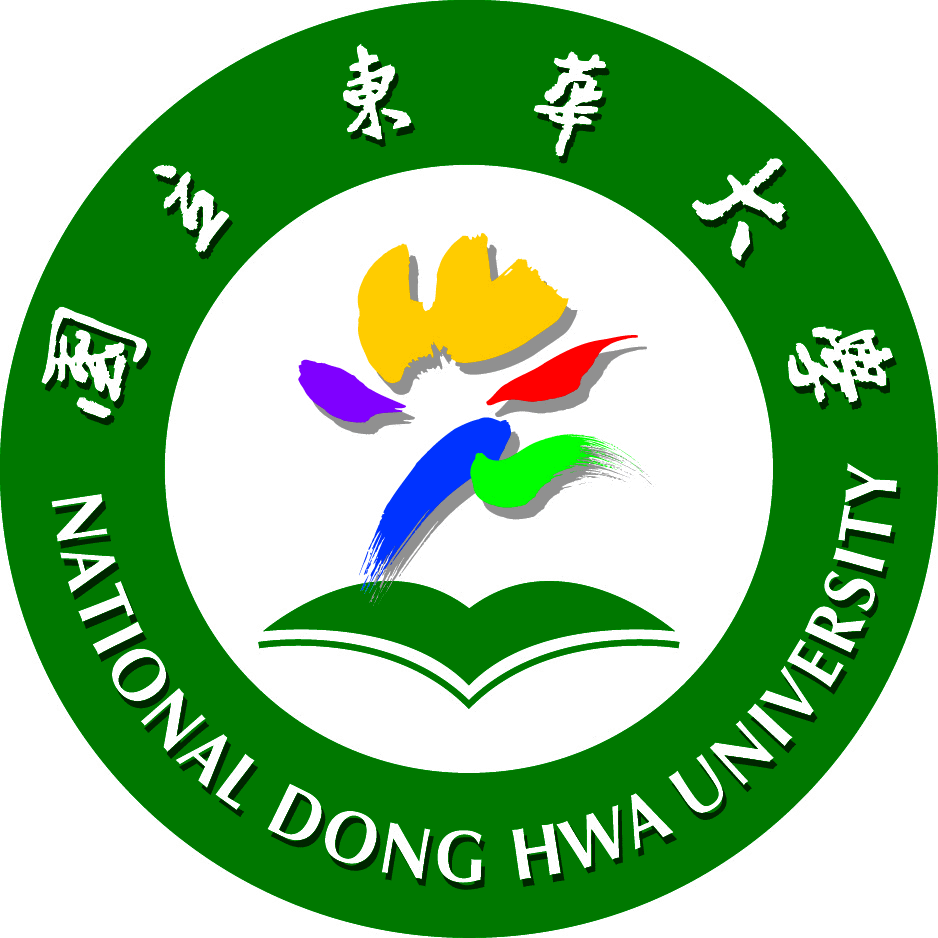      口試時間：○○○年○○月○○日（星期○）     口試地點：○○○教室    承蒙  貴教授鼎力相助，不勝感激。叨擾之處，祈請見諒。耑此敬頌道綏系主任中華民國○○○年○○月○○日